Notes:Please insert priority (if applicable)  1 = High, 5 = LowInternal Signage Request																										March 2014All printed copies are uncontrolled																									Issue 1Internal Signage RequestInternal Signage RequestInternal Signage RequestName:Email:Extension:Faculty/School/Centre:Campus:Charge Account (if applicable):Subject:Have you referred to ECUSIS for specific locations and room numbers?Have you referred to ECUSIS for specific locations and room numbers?ITEMPRIORITY1-5BUILDING AND LOCATIONPHOTODESCRIPTION AND AMMENDED TEXTNOTESPREFFERRED DUE DATE1 eg.1JO8A - Corridor 215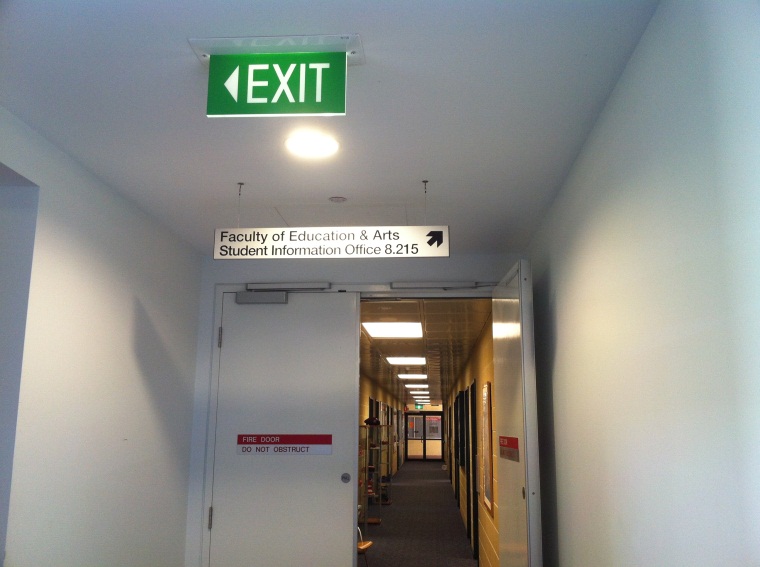 Remove sign.15.03.20142 eg.2JO19.183 – external entrance, on glass beside door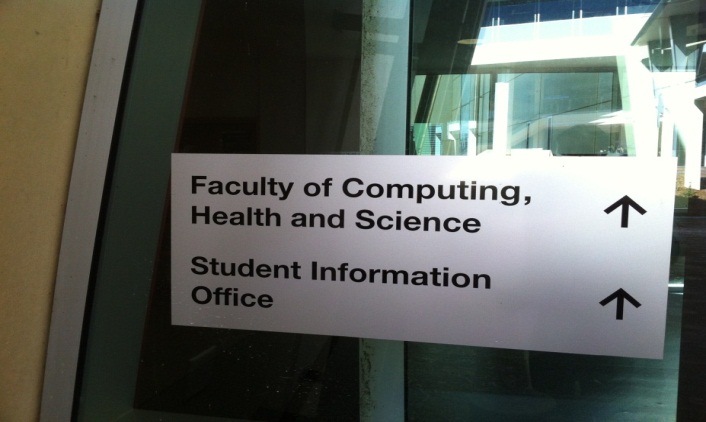 Remove second line arrow. Update faculty name.Sign to read:Faculty of Health Engineering and Science ↑Student Information Office Vinyl on glass15.03.201412345678910